Mẫu phiếu đăng ký dự thi năm 2023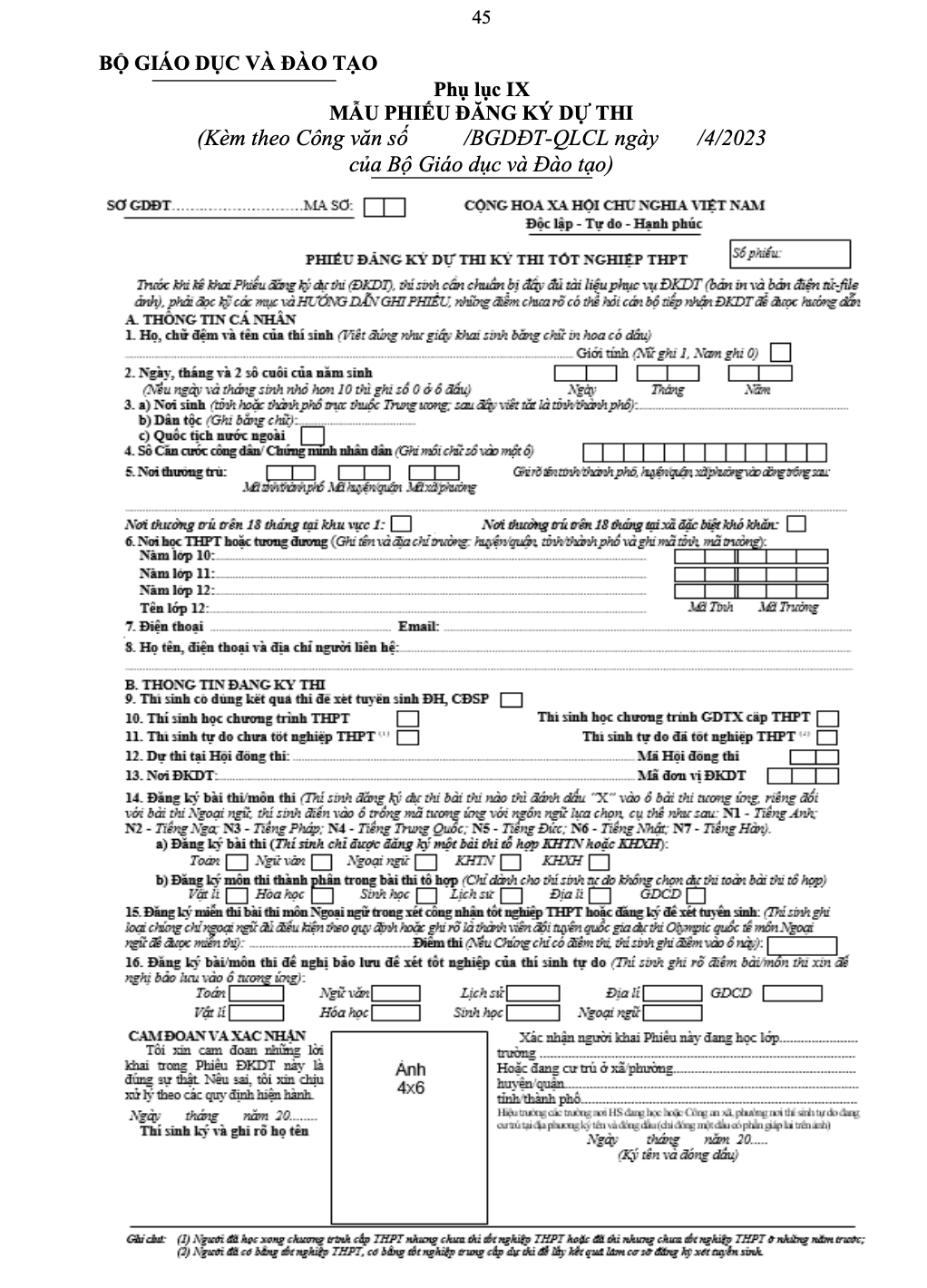 